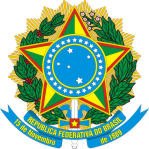 SERVIÇO PÚBLICO FEDERALCONSELHO DE ARQUITETURA E URBANISMO DE MATO GROSSO DO SULAos 16 (dezesseis) dias do mês de maio (05) do ano de dois mil e catorze (14), no ECO HOTEL DO LAGO, situado à Rua Bom Retiro, nº 1.098, Bairro Chácara das Mansões em Campo Grande- MS, por convocação ordinária prevista no calendário anual e sob a Presidência do Conselheiro Osvaldo Abrão de Souza, presidente em exercício do Conselho de Arquitetura e Urbanismo do Mato Grosso do Sul reuniram-se os Conselheiros Estaduais: Dirceu de Oliveira Peters, Giovana Dario Sbaraini, Gutemberg dos Santos Weingartner, Rui Lameiro Ferreira Júnior. O Assessor Jurídico Elias Pereira de Souza, os Agentes Fiscais Felipe Lordello Neves e Maiara Sommer, o Coordenador da Secretaria Geral Gill Abner, o Gerente Administrativo e Financeiro Cláudio Lisias Lucchese, a Gerente de Fiscalização Patrícia de Oliveira Georges, o Assessor Especial da Presidência Luís Eduardo Costa, o Analista de Comunicação Jornalista Marcos Vinicius Benitez, a Auxiliar Administrativo Martina Nogueira Lima, a Coordenadora do SICCAU Claudia Dias e para secretariar esta Plenária a Secretária da Presidência Ghislaine Gonçalves. Os Diretores de Sub-Sede: Arquitetos e Urbanistas: Lauzie Mohamed, Paulo César Amaral. Os Delegados de Sub-Sede: Arquitetos e Urbanistas: Bruno Arruda, Carlos Henrique Sanches Correa, José Fernando da Silva, Thays Mylany de Sá, Vivian Rodrigues de Almeida Bernardo, Carolina Machado Arruda, Meiréllen Menani, Érica Schurroff, Bianca Monteiro, Andreia Maitan, Jean Gleik, Irineu Cervieri, Luiz Antônio Juriati, Clóvis Custódio amorim, Lucas Romero Magrini, Henrique Luiz Medina Ribeiro, Natalia da Silva Dias, Haissa Bambil Gonçalves, César Roberto Cardoso, Silvio Nogueira Paré, Leonnard Lopes Teixeira. Assume a titularidade nesta sessão em face da ausência do Conselheiro Titular, o Suplente de Conselheiro Ronaldo Ferreira Ramos. EXPEDIENTE: 1. ABERTURA, VERIFICAÇÃO DE QUÓRUM E AUSÊNCIAS JUSTIFICADAS: O presidente Osvaldo Abrão verifica a existência de quórum e a sessão plenária inicia-se às 16h25min, com justificativa de ausência apresentada pelo Conselheiro Estadual Manoel Carlos Inocêncio Mendes; Conselheira Estadual Edneyde Vidal Ourives; Conselheira Estadual Deborah Rezende de Almeida e Conselheiro Estadual Luiz Carlos Ribeiro. 2. HINO NACIONAL: O Presidente Osvaldo Abrão, abre e agradece a presença dos delegados e diretores de sub-sede presentes e explica que esta é a nossa 30ª Sessão Plenária e os convida a participarem das demais sessões, pois elas todas são abertas ao público em geral e em especial aos profissionais arquitetos e urbanistas. Ressalta é um imenso prazer contar com a presença dos mesmos. Solicita a presença do grande Arquiteto do Universo e solicita que todos se coloquem em pé para a execução do Hino Nacional, reforçando os valores citados no poema do mesmo. 3.LEITURA E APROVAÇÃO DA ATA ANTERIOR: O Presidente Osvaldo Abrão  informa que a Ata da 29ª Sessão Plenária Ordinária, realizada em 10 (dez) de abril (04) de 2014 (dois mil e catorze), foi encaminhada antecipadamente a todos os Conselheiros junto com a convocação. Colocada em discussão foi aprovada sem nenhuma ressalva.  Antes do início do expediente desta sessão, o Presidente Osvaldo faz a entrega dos broches denominados Pin, pois que todos possam se apresentar a sociedade como um digno representante deste conselho, levando o Brasão da República no peito aos diretores e delegados presentes, assim como a entrega das portarias de nomeação individualmente. Que seja a marca levada por todos de agora em diante. O Presidente Osvaldo faz a leitura do Termo de Posse: “Declaro empossados os delegados e diretores de sub-sede nomeados. O Termo de Posse será lavrado por Deliberação desta Plenária”. 4. APRESENTAÇÃO DOS DESTAQUES DE CORRESPONDÊNCIAS. 4.1 CORRESPONDÊNCIAS RECEBIDAS: (A) Ofício nº 118/2014-FENASERA- Federação Nacional dos Trabalhadores nas Autarquias de Fiscalização do Exercício da Profissão; (B) Convite da Assembleia Legislativa; (C) Ofício nº 009/2014-SEHAC- Secretaria Estadual de Habitação e das Cidades; (D) Correspondência do CIEE- Centro de Integração Empresa Escola; (E) Ofício Circular nº03/14 Convocação para Assembleia Geral Extraordinária FENASERA; (F) Ofício CAU/BR nº 81/2014; (G) Comunicado do CAU/ES, referente a campanha de Valorização Profissional; (H) Ofício CAU/BR nº 156/2014 Referente a solicitação de informações afetas aos conselhos profissionais;(I) Convite do Consulado de la República del Paraguay em la Ciudad de Campo Grande; (J) Ofício Cir/ PLANURB Nº 010/2014, informar sobre as eleições; (L) Convite Coquetel de lançamento das coleções da Habitare; (M) Ofício CAU/RO nº 313: Convite para participação do evento – Forte Príncipe da Beira(N) Convite Plenária Temática. O conselheiro estadual Dirceu Peters solicita a palavra e pede por gentileza, o histórico de correspondências relativos ao Ofício 009/2014 SEHAC. Pois como representante do IAB-Instituto dos Arquitetos do Brasil- no Conselho das Cidades comenta que há no Regimento Interno do referido conselho que o CREA-Conselho Regional de Engenheiros e Agrônomos- possui uma cadeira no Conselho Estadual das Cidades. Solicitando ao presidente do Conselho das Cidades que fizesse uma alteração desta Lei e que fosse feita a inclusão do CAU/MS também neste local. O presidente Osvaldo Abrão relata que produziu um ofício solicitando a inclusão do CAU/MS no Conselho das Cidades, fazendo a leitura do mesmo. Lembra que no início do CAU/MS foi produzido um ofício ao Conselho das Cidades solicitando a inclusão do CAU//MS em uma vaga. Mas as respostas foram evasivas, mesmo tendo a intervenção do Conselheiro Dirceu, sendo assim encaminhou novamente um ofício solicitando a nossa inclusão. O Conselheiro Dirceu se coloca a disposição para auxiliar para que possamos compor a mesa, solicitando assim cópia de todos os trâmites e respostas. A Diretora de Sub-Sede Lauzie Mohamed solicita a palavra e relata que em Corumbá município que reside, pois no Conselho Municipal de Corumbá, o regimento consta as vagas para representação de entidades e profissionais. Sendo assim acredita que devamos ter uma movimentação própria para lutarmos por esta causa. O conselheiro Dirceu relata que o Regimento Interno do Conselho das Cidades foi criando antes da sanção da Lei 12.378 que cria o Conselho de Arquitetura e Urbanismo. Lembra que já explicou que agora temos uma nova realidade, com a criação do CAU. Lembra que o Plenário do Conselho das Cidades votou a favor da inclusão do CAU/MS como participante, e vindo uma resposta igual a que consta em ofício, irá verificar e dar celeridade aos processos.  O próximo inscrito é o ouvidor Luís Eduardo que como arquitetos, podemos e devemos nos posicionar. Lembra que o CAU/BR tem poder junto com o Ministério das Cidades, o que influencia diretamente nestes trâmites. A delegada de sub- sede em Naviraí Andreia Maitan solicta a palavra e comenta que em seu município já foi adotado uma vaga para o CAU/MS junto ao Conselho Municipal neste município. O presidente destaca ainda o convite recebido para as festividades da Independência Paraguaia, relata que o CAU/MS está se aproximando do governo do referido país. E explica que o país estava em processo de criação de uma lei semelhante a nossa, e que nossa aproximação é por diversas causas, pois o PIB- Produto Interno Bruto- foi elevado e está dando início a diversas obras. E o país invadido por arquitetos de diversos países, e esta aproximação é focada para que possamos ter livre acesso ao país. Comentou também sobre a visita da vice-ministra Estela Sánchez Dávalos na qual debateu sobre interesses comuns. Outro destaque é o convite par participar do Evento- Forte Príncipe da Beira em Rondônia relatou que o presidente do CAU/RO João Alves de Lacerda conseguiu com os militares da região a cessão de um forte histórico. E fará a restauração e dirigir através do CAU alguma atividade de destaque.  4.2 CORRESPONDÊNCIAS EXPEDIDAS: Ofício n. 513-2012/2014: Silas José da Silva; Ofício n. 514 ao 525-2012-2014: Enviado aos Prefeitos dos municípios: Chapadão do Sul, Jardim, Naviraí, Ponta Porã, Ivinhema, Bodoquena, Paranaíba, Camapuã, Sidrolândia, Três Lagoas, Dourados, Coxim; Ofício n. 526-2012/2014: Carla Beatriz Barbosires; Ofício n. 527/2012-2014 Haroldo Villar; Ofício 528-2012/2014: Haroldo Villar; Ofício 529-2012/2014: Erney Cunha Barbosa; Ofício 505/2012-2014 Correção em nome do prefeito. 5.APRESENTAÇÃO DE COMUNICADOS: (A) : PRESIDENTE: O presidente Osvaldo esteve no dia 10 de abril em Brasília/DF onde participou da Plenária Ordinária e também presidiu a 7ª Reunião do CSC-Centro de Serviços Compartilhados. Explicou que o CSC é um sistema de administração, onde reduz custos e acelera a qualidade dos serviços. A funcionalidade é a evolução de do CAU de diversas maneiras. Que este procedimento é inédito, onde trabalhamos com o sistema inteligente de atendimento, que está também, ligado ao Projeto RIA-Rede Integrada de Atendimento, que será explicado posteriormente.  Depois nos dias 14 e 15 de abril, esteve no município de Dourados junto com a Vice-presidente Giovana, o Conselheiro Federal Celso Costa, o Assessor Jurídico Elias Pereira e a Coordenadora do SICCAU Cláudia Dias para um ciclo de palestras, onde destacam a importância da valorização profissional. Relatou também que já estiveram em Corumbá.  Este ciclo de palestras é uma demanda da CEP/MS para levar aos profissionais a explicação e esclarecimento quanto a diversas dúvidas. Entre os dias 22 a 25 de abril, CAU/MS foi à comitiva com dez conselheiros estaduais à Fortaleza/CE onde realizado o XX Congresso Brasileiro de Arquitetos e também a I Conferência Nacional de Arquitetura e Urbanismo. Onde ficaram algumas demandas, como diversas discussões, como exemplo a Tabela de Honorários. Os conselheiros que ficaram responsáveis foram: Suplente de Conselheiro Eymard Cezar e Suplente de Conselheiro Gabriela Pereira.  (B) DOS COORDENADORES DAS COMISSÕES: - COMISSÃO DE FINANÇAS E ADMINISTRAÇÃO: A coordenadora adjunta Conselheira Giovana relata que não houve reunião ordinária desta comissão Mas que em reunião extraordinária foi discutido sobre uma reprogramação orçamentária de 2.014. Sendo feito uma revisão e não foi necessário fazer nenhuma alteração. Sem mais.  – COMISSÃO DE ENSINO E FORMAÇÃO: O coordenador conselheiro Gutemberg Weingartner comunica que houve a realização da reunião desta comissão e que algumas demandas já foram pré-encaminhadas a presidência deste conselho através de minuta de e-mail. Umas das solicitações é a lista de egressos a algumas universidades. E que esta demanda já foi solicita ao CAU/BR. Relatou que recebeu um convite para participar como palestrante do EREA-Encontro Regional de Estudantes de Arquitetura- Onde a participação é de toda região centro-oeste. Sem mais agradece sua participação.COMISSÃO DE ÉTICA E DISCIPLINA: O coordenador Conselheiro Rui Lameiro, a relata que a comissão reuniu-se dando andamento aos processos encaminhados referida comissão, no entanto foi uma reunião breve e que não tem nada parado. Sem mais agradece. -COMISSÃO DE EXERCÍCIO PROFISSIONAL: A coordenadora Conselheira Giovana relata que esta comissão reuniu-se e discutiram demandas oriundas do atendimento e da fiscalização. Relata que uma colega proprietária de uma construtora recebeu uma notificação na qual diziam que a mesma não teria atribuição em construir pontes de concreto e estrada. Sendo assim explicou que temos sim esta competência, mas será mais detalhado na palestra da CEP/MS. Que esta atribuição consta na Resolução 21 do CAU/BR. O presidente Osvaldo contribui que a respeito das atribuições, que ainda temos muitas adversidades relacionadas a este assunto. (C) RELATO DOS CONSELHEIROS: O conselheiro federal Celso Costa, precisou ausentar-se, mas deixou seu relato com o presidente Osvaldo. Que abre relatando que o conselheiro Celso Costa tem participado ativamente das incursões do corpo técnico do CAU/MS levando a palestra dele aos municípios e relata também sobre seus trabalhos em Brasília/DF. O conselheiro federal Celso Costa também esteve presente no XX Congresso Brasileiro de Arquitetos em Fortaleza/CE onde participou do Grupo Temático “Diversidade de Atuação”. Também esteve presente nos dia 08 e 09 de maio na Reunião Plenária Ordinária do CAU/BR. E o presidente Osvaldo comenta que o conselheiro Celso Costa tem estado ausente de nossas reuniões, pois as datas têm coincidido com as datas das reuniões em Brasília/DF. (D) OUVIDORIA: O ouvidor Luís Eduardo lembra que irá falar no dia seguinte durante o treinamento dos delegados e diretores. (D) DOS GERENTES: Os gerentes não têm relatos, pois já haviam feito à apresentação no período matutino, durante a primeira etapa do treinamento de delegados e diretores. O conselheiro Rui Lameiro solicita a palavra e pede desculpas por ter de se ausentar por motivos pessoais, mas agradece imensamente pela iniciativa do CAU/MS por ter concebido este treinamento aos delegados e diretores de sub-sede. O presidente Osvaldo também agradece a presença do conselheiro Rui Lameiro, pelo esforço em participar desta Sessão Plenária, mesmo com problemas pessoais, no caso falecimento de um familiar, não fez nenhuma objeção em participar. 6.ORDEM DO DIA: Não houve. 6.1. DECISÕES “AD REFERENDUM” DO PRESIDENTE: Não houve. 6.2. MATÉRIA EM REGIME DE URGÊNCIA: Não houve 6.3. MATÉRIA TRANSFERIDA DA SESSÃO ANTERIOR: Não houve 6.4. MATÉRIA PAUTADA PARA A SESSÃO: Não houve. 6.5. PEDIDO DE VISTA: Não houve. 6.6. PEDIDO DE RECONSIDERAÇÃO: Não houve.  6.7. DELIBERAÇÃO DE COMISSÃO ORDINÁRIA E ESPECIAL: Não houve. 7. ASSUNTOS EXTRA PAUTA E DE INTERESSE GERAL: Não houve. 8. PALAVRA LIVRE: O conselheiro Gutemberg é o primeiro inscrito que solicita a alteração da próxima Sessão Plenária do dia 19 de junho, pois nesta data é feriado. Colocada em votação ficou determinado que a Sessão Plenária de nº 31 fosse realizada no dai 11 de junho por unanimidade. O conselheiro Gutemberg lembra ainda que na próxima semana haverá a realização do I Encontro de Arquitetos do Mato Grosso do Sul. O próximo é o conselheiro Dirceu Peters, reforça o convite feito pelo conselheiro Gutemberg e convida a todos par participarem e que no dia 22 haverá um jantar dançante do IAB-Instituto Brasileiro de Arquitetos. Explica aos presentes o que é a lista de egressos e qual a importância dela. O próximo inscrito é o ouvidor Luís Eduardo que agradece a presença dos delegados e diretores presentes, reforçando os laços de trabalho. Reforça ainda o convite para participação no I Encontro de Arquitetos e Urbanistas, que foi uma iniciativa do arquiteto Rubens de Camillo, filho do grande arquiteto Rubens Gill de Camillo em conjunto com outros profissionais e conta com a parceria do CAU/MS. O presidente Osvaldo lembra que uma demanda da Sessão passada foi a discussão da Lei 226, Lei de Anistia, e outro assunto é quanto aso Planos Diretores aos municípios. Explicou que entramos em contato com instituições ligadas à profissão do arquiteto e urbanista, sendo elas ABAP-Associação Brasileira de Arquitetos e Urbanistas; ABEA-Associação Brasileira de Ensino de Arquitetura e Urbanismo; IAB- Instituto de Arquitetos do Brasil e SINDARQ-Sindicato dos Arquiteto e Urbanistas. Este convite foi através de ofício e o próprio presidente também fez uma ligação reforçando o convite. No entanto contou apenas com a participação do SINDARQ e do IAB, os demais não justificaram suas ausências. Relata ainda que o presidente do IAB esteve presente, mas se ausentou antes da reunião começar, sem dar nenhuma explicação. Ficando a representar esta entidade a conselheira e vice-presidente do IAB Terezinha Rigon. E ficou determinado nesta reunião que o resultado das questões será encaminhado para o I Encontro para maiores discussões. O conselheiro Dirceu Peters questiona qual o nome do presidente do IAB, pois até o final do ano passado era ele. O que em resposta o presidente Osvaldo fala que quem representa esta entidade é o senhor Horácio Almeida Liberato, que se ausentou sem justificativa. O próximo inscrito é o suplente de conselheiro Ronaldo que agradece também a iniciativa do CAU/MS em preparar este treinamento aos nossos representantes no interior e aos que se disponibilizaram. Quanto ao XX Congresso, relata que constatou que a nossa caminhada ainda é longa, mas que estamos no caminho certo. A próxima inscrita é a conselheira Giovana que agradece a presença de todos os participantes, que todo evento realizado a principal ideia é a valorização profissional. Parabeniza o presidente Osvaldo pela visão de gestão empresarial. Relata que ao assumir a coordenadoria da CEP/MS e tem contato direto com os profissionais e também com a coordenadoria do CAU/BR e sendo assim, em todos os sentidos de valorização profissional. E que todos os encontros já citados pelos colegas tem sido para que despertem em nós a importância da profissão do arquiteto e urbanista, que devemos nos enxergar como o profissional que somos. Agradece a todos que estão chegando e também aos que já passaram pelo conselho como exemplo da Arquiteta Ângela Lins que foi nossa gerente de fiscalização, a secretaria Mikele Nunes e também ao estagiário Rodrigo Nantes que fizeram parte da história de criação do CAU/MS. Sem mais agradece mais uma vez.   9. ENCERRAMENTO: Nada mais havendo a tratar a o presidente Osvaldo agradece a presença de todos e os convida a logo mais às 20h participarem de um coquetel de confraternização e encerra esta às 18h15min.Conselheiros Titulares:Dirceu de Oliveira Peters 						Giovana Dario Sbaraini-------------------------------------------------------------------------Gutemberg dos Santos Weingartner 					Rui Lameiro Ferreira Junior 						Ronaldo Ferreira Ramos ------------------------------------------------------------------------Arquiteta e Urbanista Osvaldo Abrão de SouzaPresidente do CAU/MSGhislaine GonçalvesSecretária Ad Hoc